 中标（成交）通知书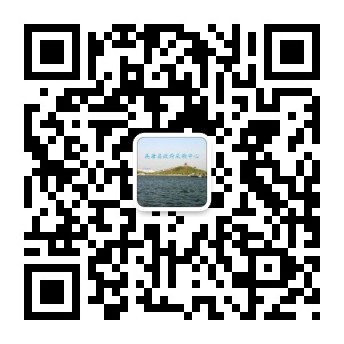             编号：                                   ：       ，于      年   月   日    时在高唐县政府采购中心进行交易（招标编号:                ）。根据评审委员会的评审意见，确定你单位为中标单位（成交供应商）。请自本通知发出之日起三十日内，且在投标有效期内与采购单位签订书面合同。在法定期限内不签订书面合同的，依法承担相应责任。采购单位：      （签章）     代理机构：    （签章）见证单位：高唐县政府采购中心（签章）                                  年    月   日注：本通知书一式四份，采购单位、中标单位、代理机构、采购中心各一份。采购单位采购单位单位地址单位地址项目名称项目名称采购方式采购方式项目内容项目内容主要条款交易金额：交易金额：主要条款工    期：工    期：主要条款质量标准：质量标准：主要条款项目负责人：项目负责人：主要条款其    它：其    它：备注：(代理收费标准及具体费用)备注：(代理收费标准及具体费用)备注：(代理收费标准及具体费用)